ABERS FOOT ÉTÉ 2017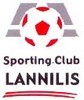 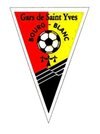 Du Lundi 10 Juillet au Vendredi 14 Juillet 2017 au Complexe Sportif de MÉZÉOZEN à LANNILIS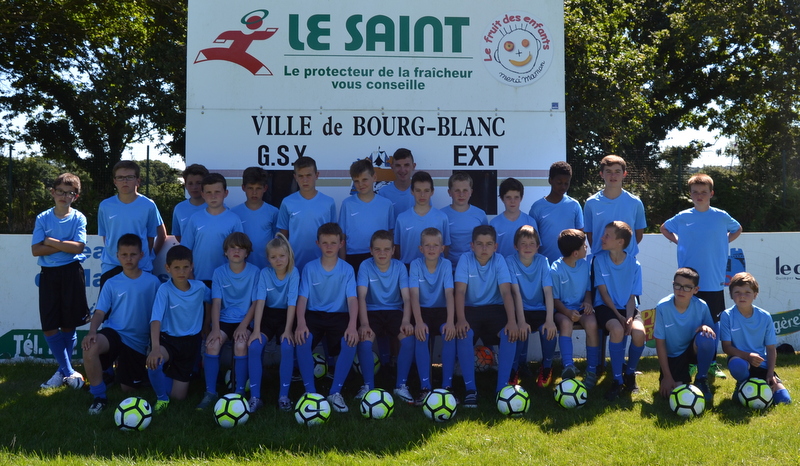 